INDICAÇÃO Nº 1019/2023   Assunto: Solicito ao Exmo. Sr. Prefeito Municipal, que determine ao setor competente que realize a roçada na calçada e a troca da tampa de bueiro, localizado na rua Adélia Salvador Leardine – Lot. Fernando Momentel, ao lado da casa Nº101, conforme especifica.Senhor Presidente:CONSIDERANDOO que o referido bueiro está com a tampa quebrada, causando muito perigo para todos os moradores, principalmente para as crianças e idosos que ali circulam, tendo em vista que o local também necessita de uma roçada na calçada.CONSIDERANDO por se tratar de segurança, solicita-se que providências sejam tomadas no menor tempo possível, trata-se de medida necessária e preventiva naquele local. (Uma foto em anexo).INDICO, ao Sr. Prefeito Municipal, nos termos do Regimento Interno desta Casa de Leis, após ouvir o douto e soberano Plenário, que seja oficiado a Secretaria competente, que realize a troca da tampa de bueiro, localizado na rua Adélia Salvador Leardine – Lot. Fernando Momentel, ao lado da casa Nº101.SALA DAS SESSÕES, 12 de maio de 2023.FERNANDO SOARES 
Vereador – PSDB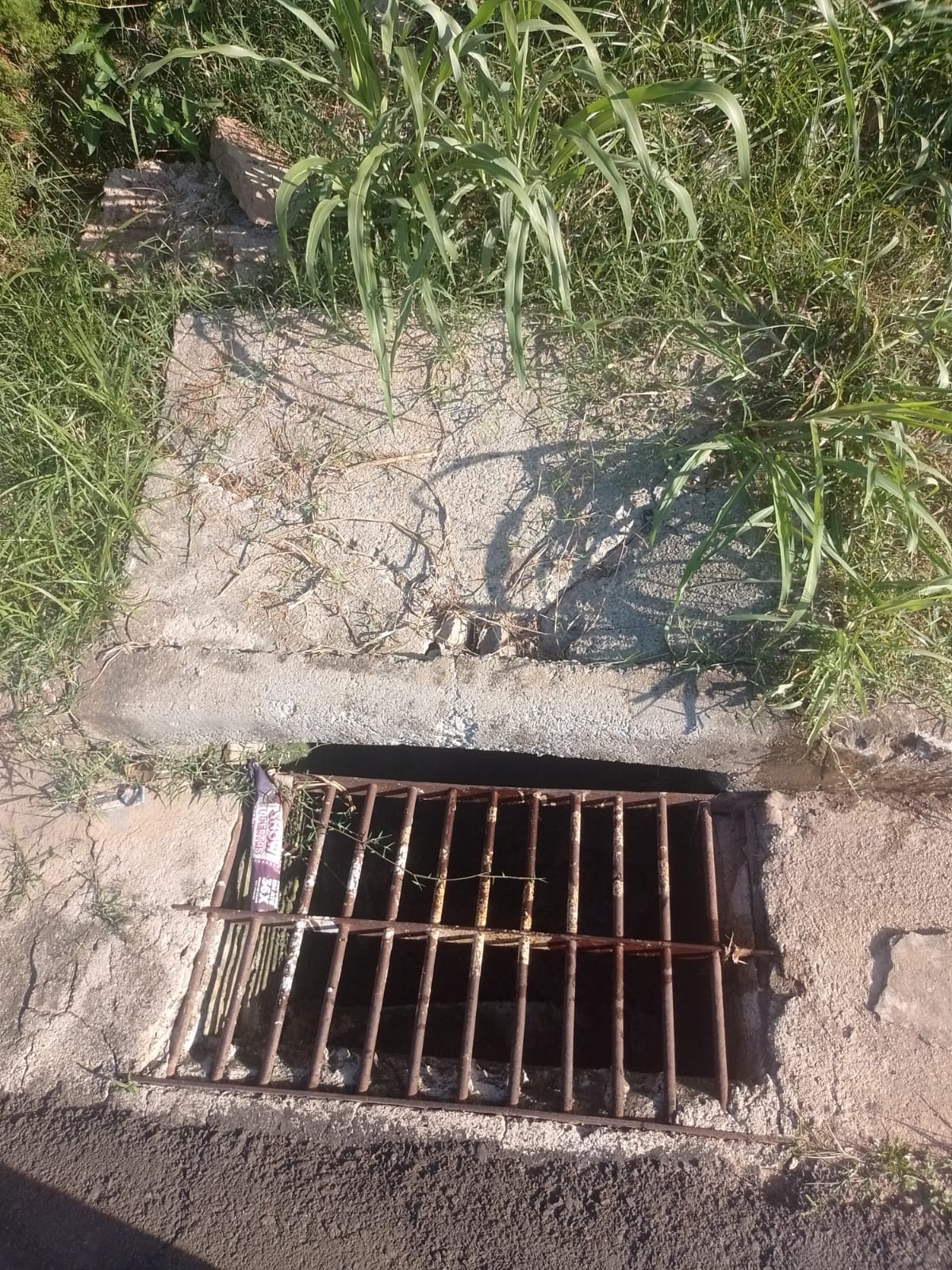 